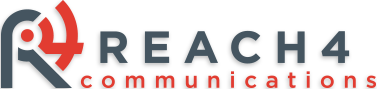 Do you know where your kids are surfing?
Block, filter, and log inappropriate content and web sites.QTY          Introductory Offer* Limited Time Only – Get 30% OFF
When you combine Content Filtering w/ Antivirus Internet Packages are offered! Contact us for Pricing!QTY            Content Filtering:			Contact us for Pricing!
Automatic Website Blocking - Automatically blocks sites by category and sorts more than 60 million sites into subgroups for increased granularity. Flexible Block/Warn Only/Allow privileges for individual or groups can be set.
Dynamic Filtering - iCat Dynamic Filtering scans any pages not yet categorized in our database to help ensure that new threats don’t slip through.
Flexible Scheduling - Allow users to access specific websites at specific times. For example, you can allow access to Facebook® from 5pm-8pm, but block access for the rest of the day.QTY           AntiVirus + Internet Security:		Contact us for Pricing
Antivirus – protects your computer from viruses, spyware, worms, and Trojans.
Web Browsing Protection – Can detect exploit sites and other complex online threats.
Identity Protection – offers proactive identity-theft protection and privacy-related security.
Email Protection – ability to scan incoming and/or outgoing emails and filters spam.
Firewall – enforces an access control policy between your computer and the network/internet by blocking/permitting traffic.Customer Signature:				                  Date:                     				REACH4 Associate:						 Date:					